_________________________________________________________________                                            РАСПОРЯЖЕНИЕ                                                                  БОЕРЫК№ 4                                       с .Старый Куклюк                     «05» октября 2022 г.О проведении инвентаризации1. Провести инвентаризацию имущества, финансовых  активов и обязательств по состоянию 05.10.2022 года.2. Для проведения инвентаризации назначается рабочая комиссия в составе:Председателя комиссии:Бахметова А.Б – Руководителя исполнительного комитета Старокуклюкского сельского поселения.Члены комиссии:Айметова Н.И.- депутат Старокуклюкского сельского поселения.Мухаметзянова Э.Х. – ведущий бухгалтер.        3. Инвентаризацию провести в следующие сроки: с 05.10.2022 г. по  05.11.2022 г.        4. Материалы по инвентаризации сдать в бухгалтерию.        5. Контроль за исполнением распоряжения возложить на главного бухгалтера Нигматзянову Г.С.        Руководитель                                                           		    А.Б. БахметовИСПОЛНИТЕЛЬНЫЙ КОМИТЕТ СТАРОКУКЛЮКСКОГО СЕЛЬСКОГО ПОСЕЛЕНИЯЕЛАБУЖСКОГО МУНИЦИПАЛЬНОГО РАЙОНА РЕСПУБЛИКА ТАТАРСТАНул. Садовая 1А, с. Старый Куклюк, 423618  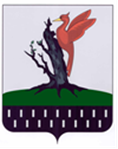 ТАТАРСТАН  РЕСПУБЛИКАСЫ АЛАБУГА  МУНИЦИПАЛЬРАЙОНЫ ИСКЕ КУКЛЕК  АВЫЛ 
ЖИРЛЕГЕ БАШКАРМА            КОМИТЕТЫБакча урамы .1А, Иске Куклек авылы, 423618